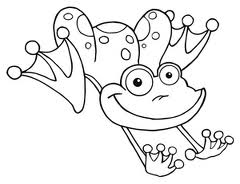 What’s Hop-peningWhat’s Hop-peningReadingRFK3c I can read the most common sight wordsSight Words:  her, whoVocabulary: Peter’s Chair (rascal, cooperate)WritingReview and publishing of workVocabulary: --ScienceKE1 I can understand change and observable weather patterns that occur from day to day and throughout the yearVocabulary: review of unitMathKOA5 I can add and subtract to 5Vocabulary: add, subtract, total¿Qué estamos aprendiendo en la escuela?¿Qué estamos aprendiendo en la escuela?LeyendoRFK3c puedo leer las palabras de vista más comunesSight Words:  who, herVocabulario: rascal, cooperateEscrituraRevisión y publicación de una obraVocabulario: CienciaKE1  Puedo entender los patrones climáticos observables cambio y que se producen día a día y durante todo el añoVocabulario: cloudsMatemáticasKOA5 Puedo sumar y restar a 5Vocabulario: add, subtract, total